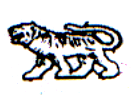 АДМИНИСТРАЦИЯ МИХАЙЛОВСКОГО МУНИЦИПАЛЬНОГО
РАЙОНА ПРИМОРСКОГО КРАЯ
П О С Т А Н О В Л Е Н И Е 
25.07.2016                                                 с. Михайловка                                                    № 480-паО внесении изменений в постановление администрации Михайловского муниципального района от 14.01.2013 г. № 25-па«Об образовании избирательных участков, участков референдумана территории Михайловского муниципального района»Руководствуясь частью 2 статьи 19 Федерального закона от 12.06.2002 года № 67-ФЗ «Об основных гарантиях избирательных прав и права на участие в референдуме граждан Российской Федерации», решением Думы Михайловского муниципального района от 29.01.2015 года № 605 «Об утверждении схемы одномандатных избирательных округов для проведения выборов депутатов Думы Михайловского муниципального района», администрация Михайловского муниципального районаПОСТАНОВЛЯЕТ:Внести изменения в постановление администрации Михайловского муниципального района от 14.01.2013 г. № 25-па «Об образовании избирательных участков, участков референдума на территории Михайловского муниципального района»:1.1. В приложении № 1 Избирательный участок № 1718 в первом абзаце «границы избирательного участка» после наименования улицы «Восточная» дополнить словами «переулок Дачный».Управлению культуры и внутренней политики администрации района опубликовать настоящее постановление в общественно-политической газете «Вперед».Муниципальному казенному учреждению «Управление по организационно-техническому обеспечению деятельности администрации Михайловского муниципального района» (Шевченко) разместить настоящее постановление на официальном сайте администрации Михайловского муниципального района.Направить настоящее постановление в территориальную избирательную комиссию Михайловского муниципального района.Контроль за выполнением настоящего постановления возложить на руководителя аппарата администрации муниципального района Е.А.Ермошину.Глава Михайловского муниципального района –Глава администрации района                                                         В.В.Архипов